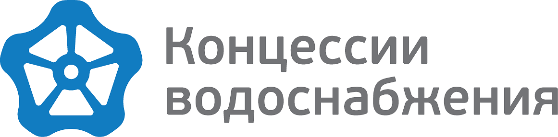 от ______________________ № __________________на № ___________________ от      ________________Уведомление о переносе срока заключениядоговора             ООО «Концессии водоснабжения» (далее – РСО), рассмотрев представленный протокол общего собрания собственников помещений многоквартирного дома, расположенного по адресу: Волгоград, ул. им. Константина Симонова, д. 27, проведенного в форме очного голосования, сообщает следующее.             ООО «Концессии водоснабжения» приступит  к предоставлению коммунальных услуг по холодному водоснабжению и водоотведению   в многоквартирный дом, расположенный по адресу: Волгоград, ул. им. Константина Симонова  ,  д. 27, с 01 октября   2021.  